State of Connecticut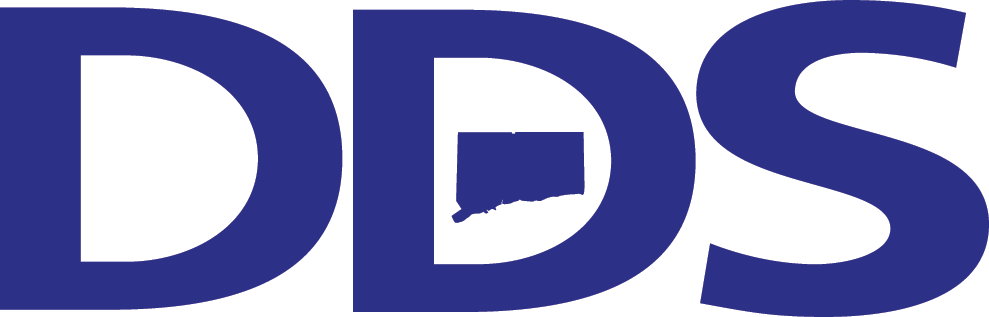 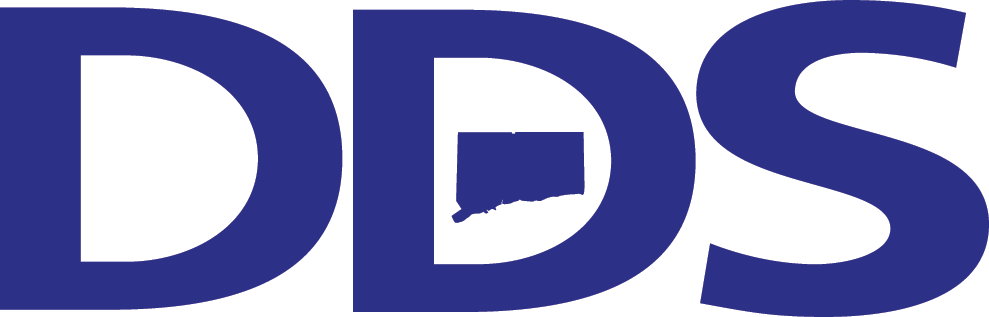 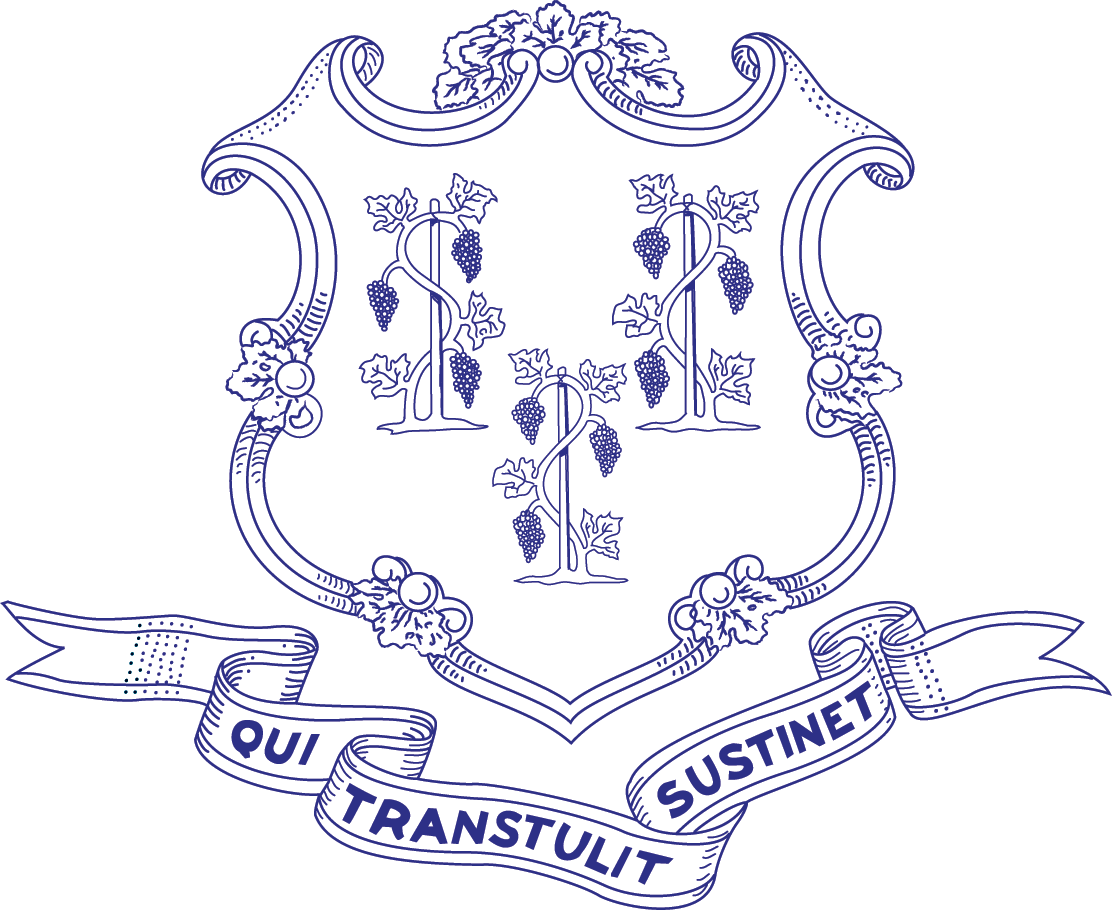 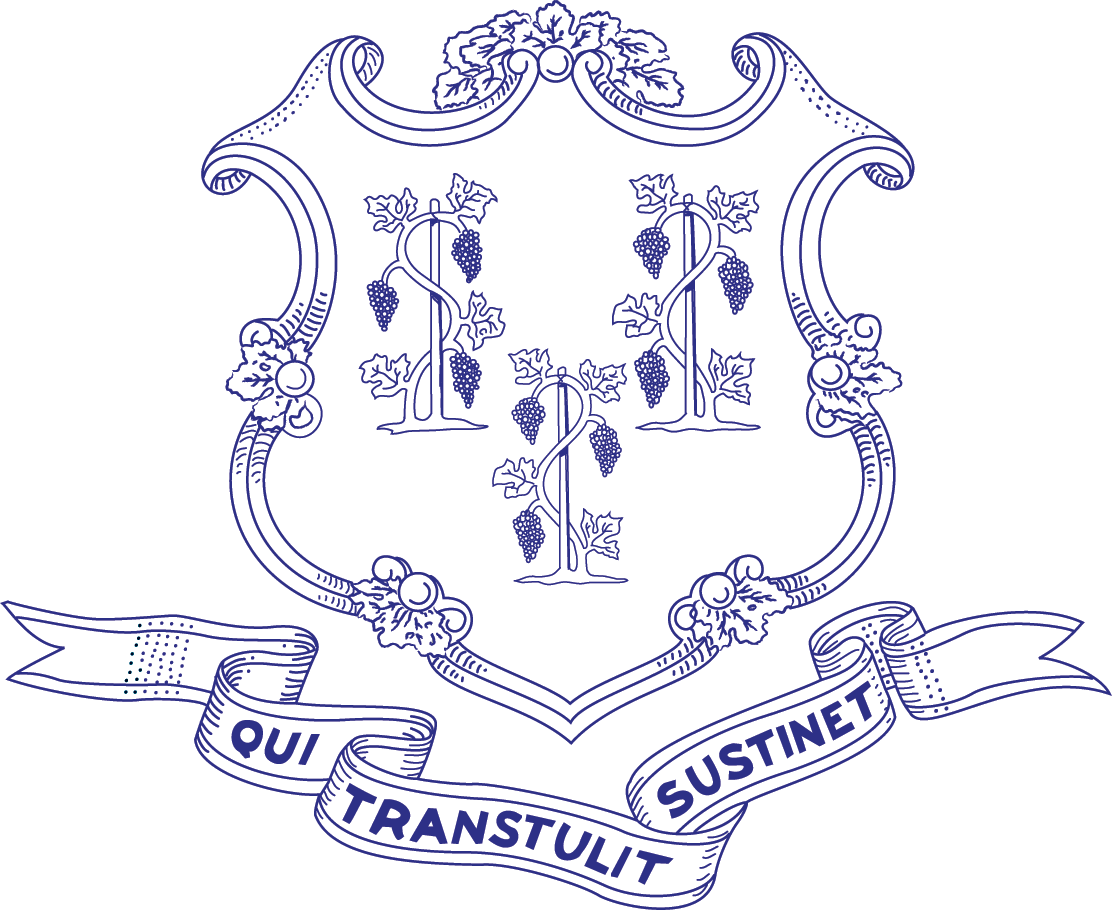 Department of Developmental ServicesDEFERRED, LIMITED, and/or DECLINED CARE REVIEW FORMGuiding Standard (#09-2): The team supporting the person with intellectual/developmental disabilities shall review all decisions to defer, limit or decline preventive and/or recommended health care and identify a plan to advocate for, educate, and/or support the person as necessary to promote his/her health and safety. After more than one decision to defer, limit, or decline health screenings or care, an identified team member should notify the regional Health Services Director/ Public Service Nursing Director of this matter so that the implications can be reviewed and a plan can be recommended to the person’s support team. This form is completed by a member of the support team and submitted to the regional Health Services Director /Director of Nursing , Public Programs whenever health screenings and/or care is deferred more than one time.Specific type of care deferred, limited, or declined:      Date(s) care was deferred, limited or declined:      Identify the specific reason for this care (e.g. routine screening, diagnostic, etc):       Name and role of the individual that contacted the provider to determine the reason for deferral or limitation and the date contact occurred:      Describe below the rationale provided by the provider for the deferral or limitation of care. Describe below the specific risk(s) associated with the deferral of the care for this specific individual.Describe below the actions the team has taken so far to remedy this issue (e.g. education provided to the provider, identified someone who could provide a second opinion, etc).       Health Services Director/Director of Nursing  Recommendations (completed by the Regional HSD/DON):Name:Date:DDS #:Provider Name:Name/Contact for Conservator/Guardian:Completed by:Title:Phone:Date:Health Services Director/Director of Nursing Signature:Date: